     Mein Wochenziel: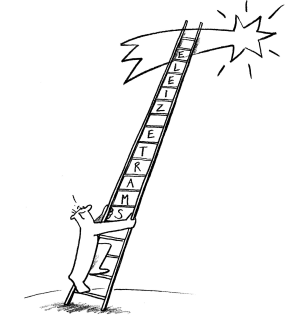 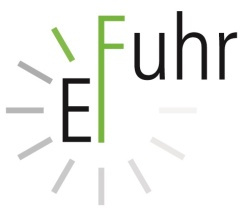 Nr.___Montag, ________Dienstag, _________Mittwoch, __________Daran denkenerledigen1. LektionM ↔ D ↔ F ↔ E ↔ GG ↔ G ↔ NM ↔ D ↔ F ↔ E ↔ GG ↔ G ↔ NM ↔ D ↔ F ↔ E ↔ GG ↔ G ↔ N1. Lektion1. Lektion1. Lektion1. Lektion1. Lektion2. LektionM ↔ D ↔ F ↔ E ↔ GG ↔ G ↔ NM ↔ D ↔ F ↔ E ↔ GG ↔ G ↔ NM ↔ D ↔ F ↔ E ↔ GG ↔ G ↔ N2. Lektion2. Lektion2. Lektion2. Lektion2. Lektion3. LektionM ↔ D ↔ F ↔ E ↔ GG ↔ G ↔ NM ↔ D ↔ F ↔ E ↔ GG ↔ G ↔ NM ↔ D ↔ F ↔ E ↔ GG ↔ G ↔ N3. Lektion3. Lektion3. Lektion3. Lektion3. Lektion4. LektionM ↔ D ↔ F ↔ E ↔ GG ↔ G ↔ NM ↔ D ↔ F ↔ E ↔ GG ↔ G ↔ NM ↔ D ↔ F ↔ E ↔ GG ↔ G ↔ N4. Lektion4. Lektion4. Lektion4. Lektion4. Lektion5. LektionM ↔ D ↔ F ↔ E ↔ GG ↔ G ↔ NM ↔ D ↔ F ↔ E ↔ GG ↔ G ↔ NM ↔ D ↔ F ↔ E ↔ GG ↔ G ↔ N5. Lektion5. Lektion5. Lektion5. Lektion5. LektionDonnerstag, _______Freitag, __________StolzeckeStolzeckeM ↔ D ↔ F ↔ E ↔ GG ↔ G ↔ NM ↔ D ↔ F ↔ E ↔ GG ↔ G ↔ NWichtiges:Wichtiges:Wichtiges:Wichtiges:M ↔ D ↔ F ↔ E ↔ GG ↔ G ↔ NM ↔ D ↔ F ↔ E ↔ GG ↔ G ↔ NM ↔ D ↔ F ↔ E ↔ GG ↔ G ↔ NM ↔ D ↔ F ↔ E ↔ GG ↔ G ↔ NWochenfeedbackWochenfeedbackM ↔ D ↔ F ↔ E ↔ GG ↔ G ↔ NM ↔ D ↔ F ↔ E ↔ GG ↔ G ↔ NArbeitshaltungAchtsamkeitMaterialLTB-FührungUnterschrift CoachUnterschrift ElternVereinbarung mit CoachVereinbarung mit CoachM ↔ D ↔ F ↔ E ↔ GG ↔ G ↔ NM ↔ D ↔ F ↔ E ↔ GG ↔ G ↔ NVereinbarung mit CoachVereinbarung mit Coach